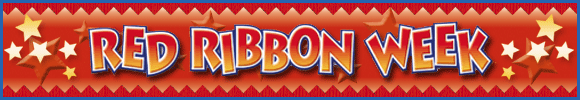 October 23-27, 2017“Your Future is Key, So Stay Drug Free!”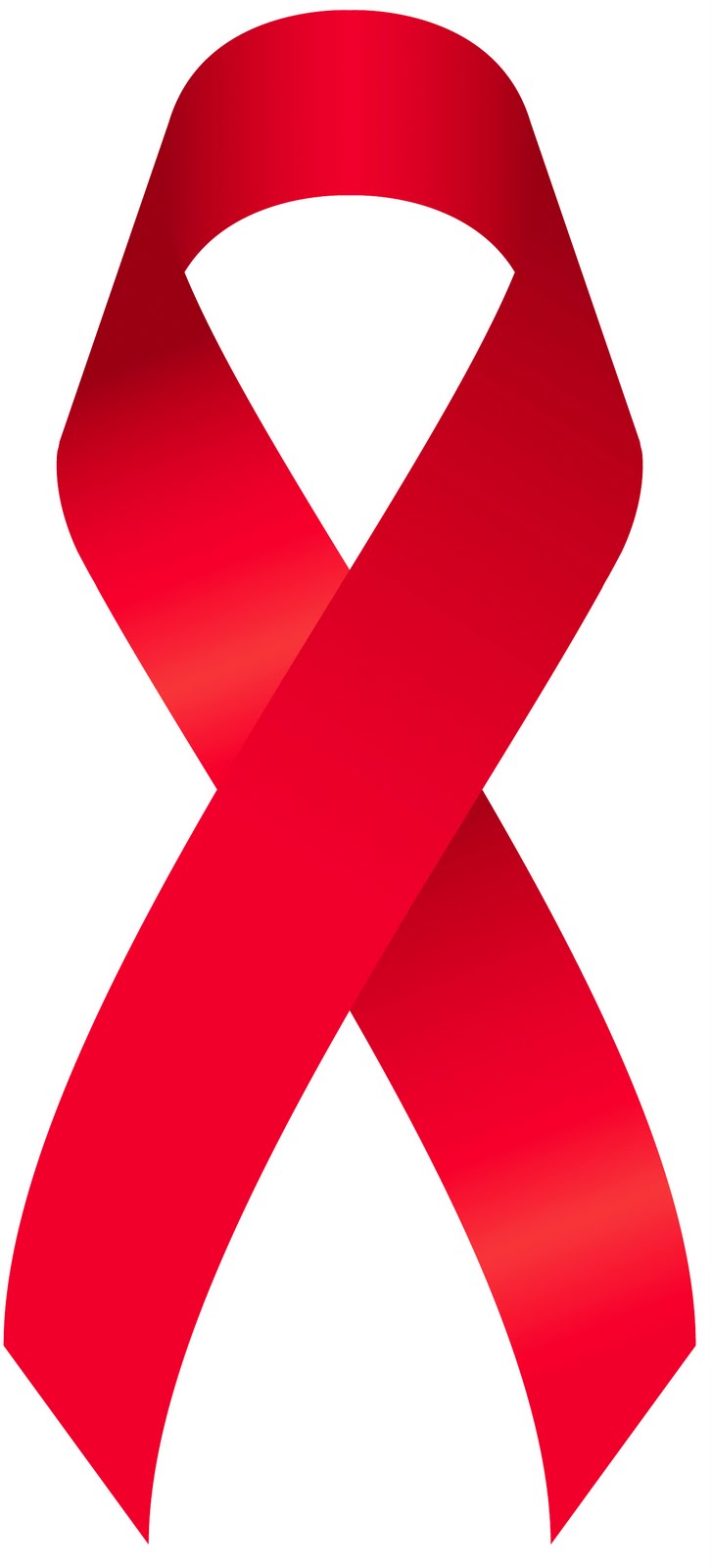 Monday, October 23rd:		“Pledge to be Drug-Free!” – Wear red to school 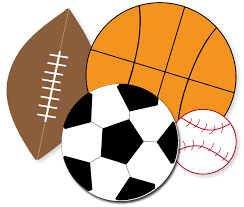 Tuesday, October 24th:		“Team Up Against Drugs” – Wear your favorite team gear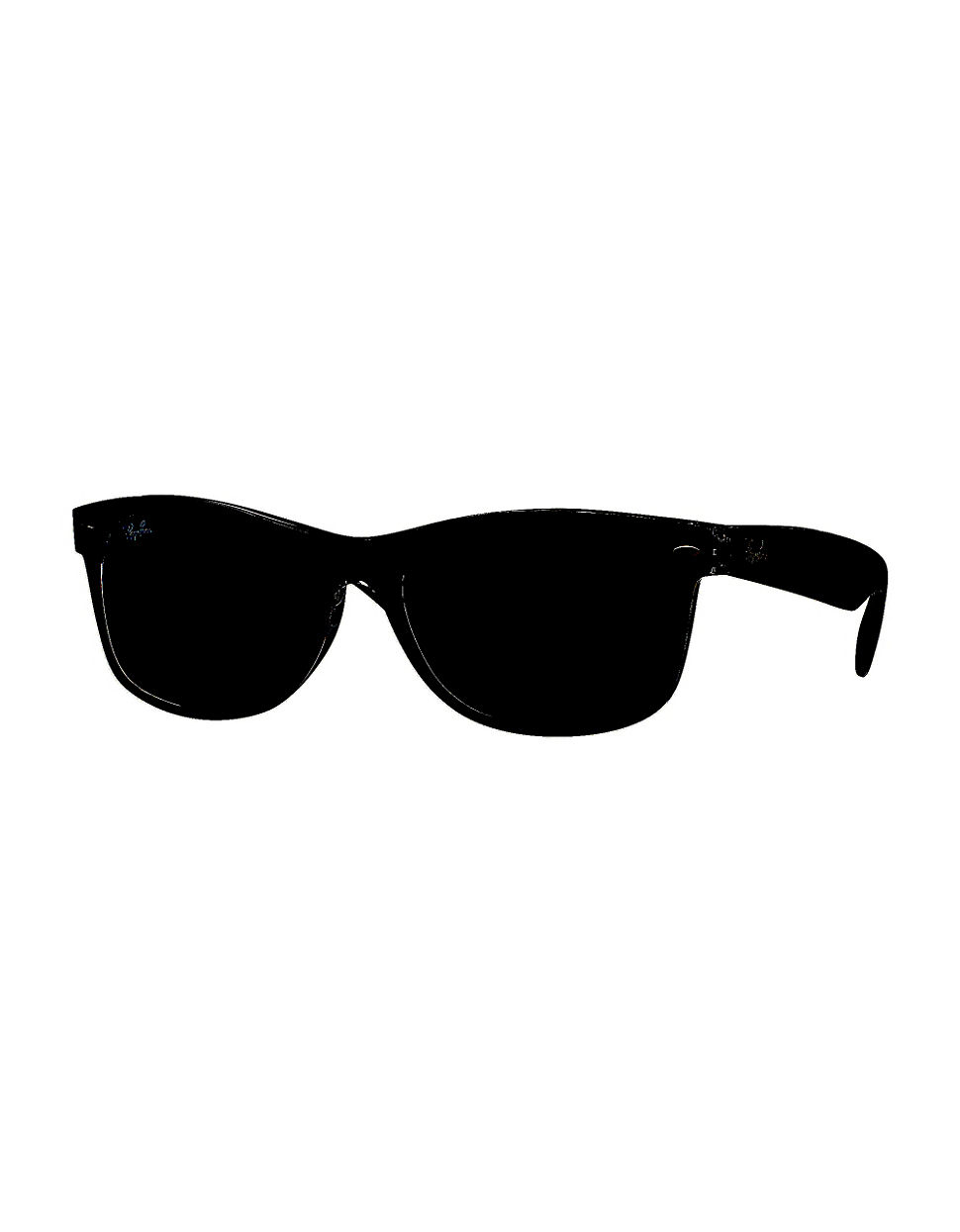 Wednesday, October 25th:	“Shade Out Bullies”– Wear sunglasses 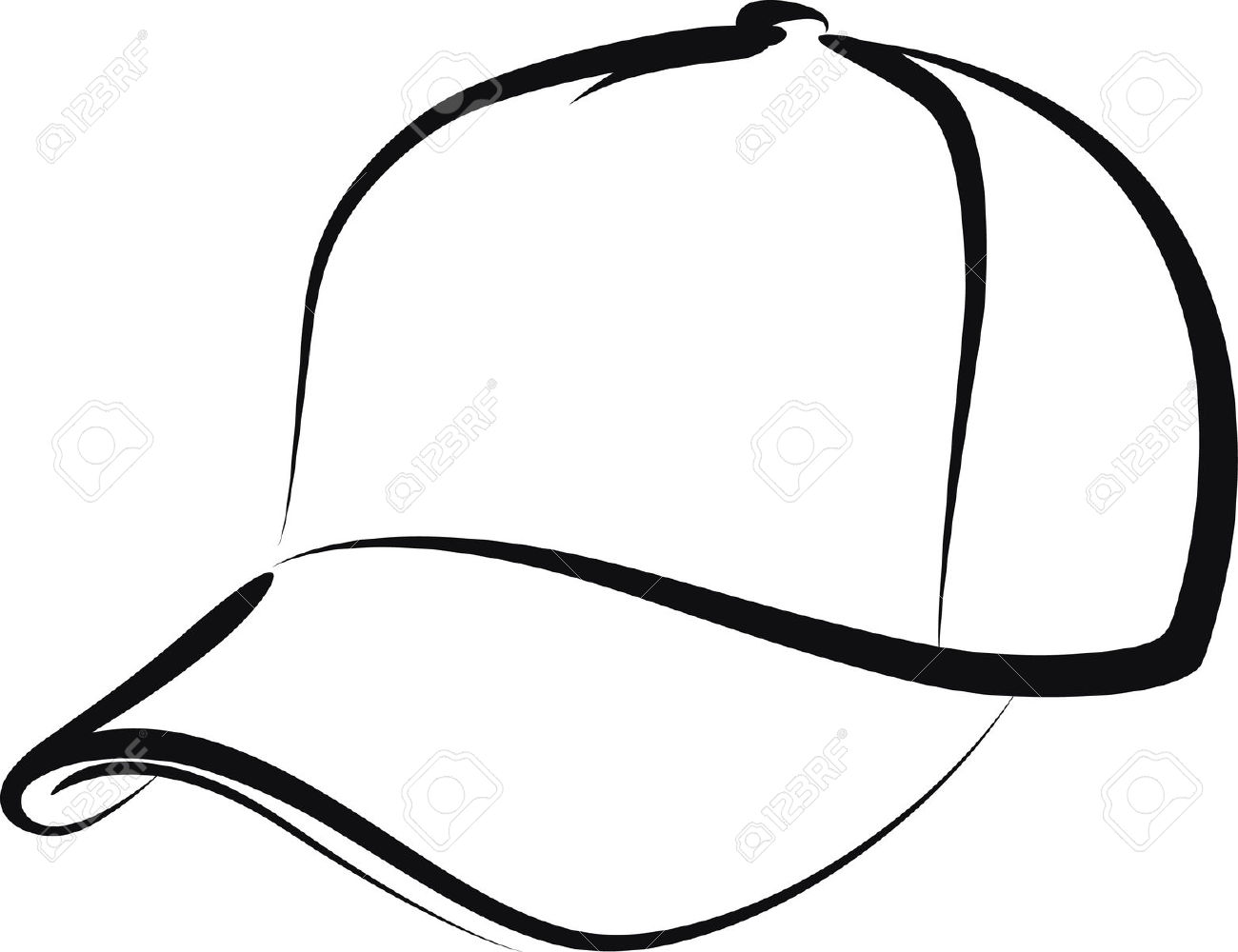 Thursday, October 26th: 	“Put a Cap on Drugs” – Wear a hat to school 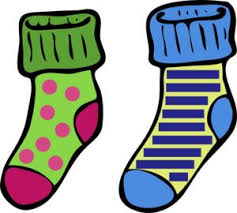 Friday, October 27th:		“Head to Toe, I’m Drug-Free” - Wear crazy hair and socks 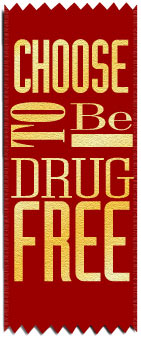 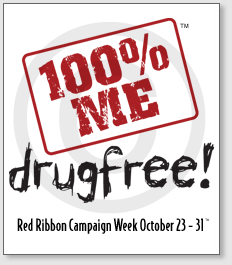 